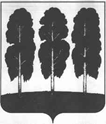 АДМИНИСТРАЦИЯ БЕРЕЗОВСКОГО РАЙОНАХАНТЫ-МАНСИЙСКОГО АВТОНОМНОГО ОКРУГА – ЮГРЫПОСТАНОВЛЕНИЕ от 01.08.2022                                                                                                          № 1048пгт.БерезовоО введении режима чрезвычайной ситуациив связи с лесными пожарами на территорииБерезовского районаВ соответствии с Федеральным законом от 21 декабря 1994 года № 68-ФЗ «О защите населения и территорий от чрезвычайных ситуаций природного и техногенного характера», постановлениями Правительства Российской Федерации от 30 декабря 2003 года № 794 «О единой государственной системе предупреждения и ликвидации последствий чрезвычайной ситуации», от 17 мая 2011 года № 376 «О чрезвычайных ситуациях в лесах, возникших в следствие лесных пожаров», постановлением администрации Березовского района от 22 декабря 2015 года № 1429 «О районном звене территориальной подсистемы единой государственной системы предупреждения и ликвидации чрезвычайных ситуаций», на основании протокола внеочередного заседания оперативного штаба по предупреждению и тушению лесных пожаров при Комиссии по предупреждению и ликвидации чрезвычайных ситуаций и обеспечению пожарной безопасности Березовского района от 01.08.2022  №12:1. Ввести для органов управления и сил территориальной подсистемы Березовского района Ханты-Мансийского автономного округа-Югры единой системы предупреждения и ликвидации чрезвычайных ситуаций режим чрезвычайной ситуации в лесах муниципального характера и установить местный уровень реагирования в границах муниципального района с 11:30  01 августа 2022 года.2. Муниципальному казенному учреждению «Управление гражданской защиты населения Березовского района» организовать непрерывный сбор, обработку и передачу данных о лесопожарной обстановке в Комиссию по предупреждению и ликвидации чрезвычайных ситуаций и обеспечению пожарной безопасности Березовского района.3. Единой дежурной диспетчерской службе Березовского района осуществлять информирование населения о принимаемых мерах и текущей обстановке по ликвидации чрезвычайной ситуации через средства массовой информации по согласованию с председателем Комиссии по предупреждению и    ликвидации чрезвычайных   ситуаций   и   обеспечению  пожарной безопасности Березовского района.4. Разместить настоящее постановление на официальном веб-сайте органов местного самоуправления Березовского района5. Настоящее постановление вступает в силу после его подписания.6. Контроль за исполнением настоящего постановления оставляю за собой. Глава района                                                                                                   П.В.Артеев